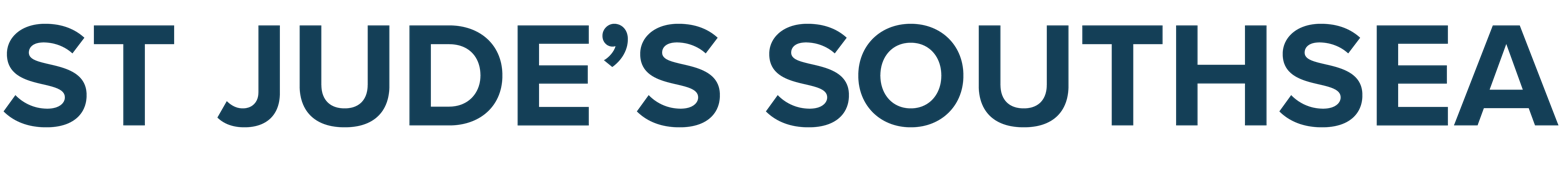 Recording Concerns or Allegations of AbuseThis form is for the reporting of concerns about the well-being or behaviour of a child, young person or adult or to make allegations of abuse. Once completed it should be sent to concerns@sjs.church which will go directly (and only) to the current Safeguarding officers at St Jude’s Church. Alternatively it can be sent directly to safeguarding@portsmouth.anglican.org which will go to the diocesan safeguarding advisors. 										Signed:							DatedPlease print name:This report must be handed to your Parish Safeguarding Officer and should be kept in a secure location in the Parish Office. A copy must be sent to the Diocesan Safeguarding Adviser within 24 hours.Name of ChurchSt Jude’s SouthseaName and contact number of VicarRev. Adam Tams – 02392 777 001/07871 816699Name and contact number of person completing reportDate of reportDate and place of observations or incidentName of group (if appropriate)Name and address of child/young person/adultDate of birth of child/young person/adultName and contact number of parent or carerReport (continue on separate sheet if needed)Report (continue on separate sheet if needed)Advice given/actions taken/people spoken toAdvice given/actions taken/people spoken to